Бесшабашнова Людмила Федоровна МБОУ ЛСОШ № 2 им. Н.Ф. СтрученковаУчитель математикиПрименение распределительного свойства умножения.Цели: - организовать действия по отработке и закреплению умений и навыков применения правил умножения обыкновенных дробей, распределительного свойства умножения, решения задач на нахождение дроби от числа;- способствовать развитию речи, памяти, наблюдательности, мышления;- содействовать воспитанию в детях чувства ответственности друг за друга, познавательного интереса.Ход урока.l. Организационный момент.Девиз урока «Учиться можно весело…Чтобы переваривать знания, надо поглощать  их с аппетитом»  Анатоль  ФрансДавайте сегодня на уроке будем следовать этому совету, будем активными, внимательными, работать с большим желанием и настроением. Проверка настроения. Приём «Мордашки»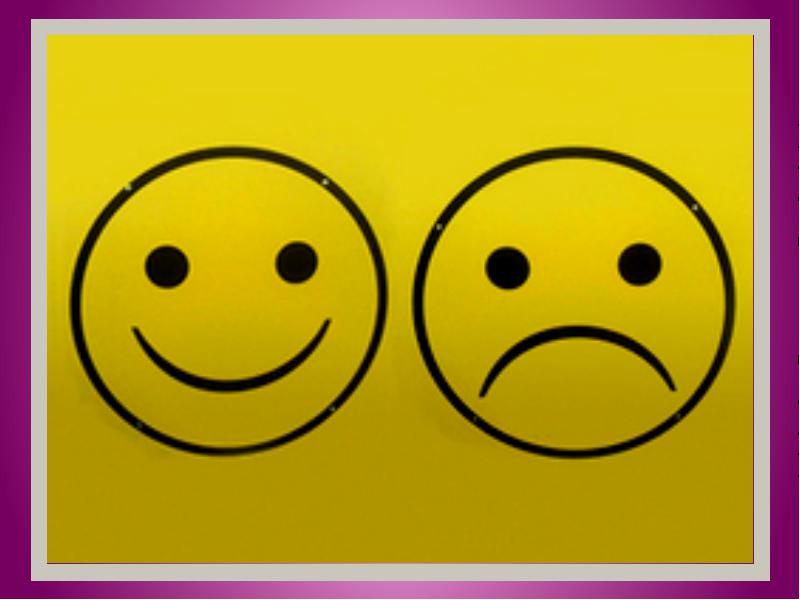 2. Актуализация знаний.1.Мотивация.Ключевое слово нашего урока зашифровано в ребусе.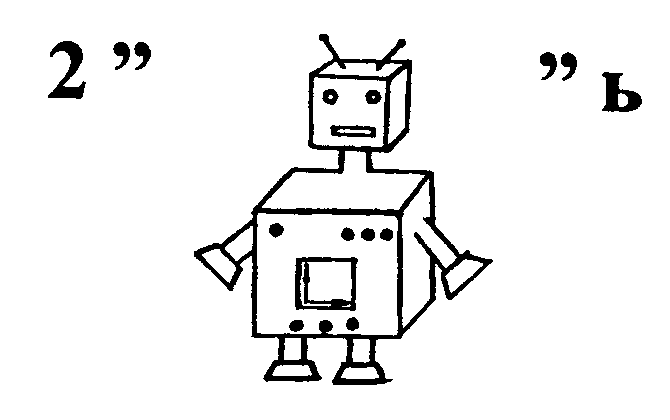 2.Блиц опрос.-Чтобы умножить дробь на дробь, надо…………- Чтобы умножить дробь на натуральное число , надо…………- Чтобы выполнить умножение смешанных чисел ,надо………..-Чтобы найти дробь от числа , надо…………- Чтобы умножить смешанное число на натуральное , надо………….- Чтобы умножить сумму на число , можно………3.Устный счёт.      20 ;6 ;  5  12 2 54.Анализ домашней работы.3 .Работа по теме.1.Самостоятельная работаВариантl                                                                  1) 132) 73) 7Вариант ll1)222) 13) 5Взаимопроверка по карте ответов. 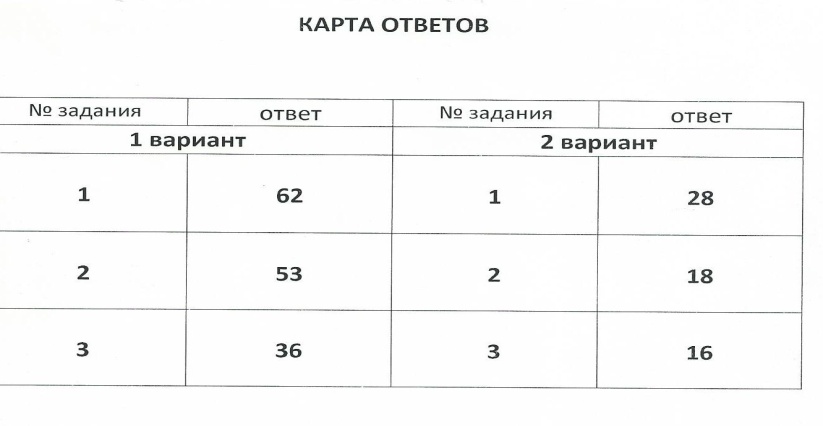 2.Работа у доскиа )№550б)  Решить уравнение:()4.Физкультминутка5.Самостоятельная работа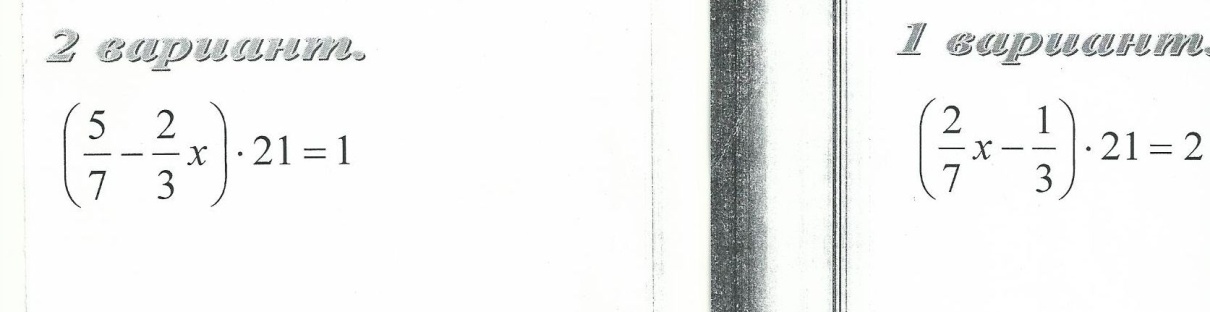 4.6.Решить задачу (у доски) «Прежде чем решать задачу- прочитай условие» Жак АдамарОдна из сторон треугольника равна 15 см ,вторая составляет 0.6 первой , а третья  второй. Найдите периметр треугольника.4 .Из повторения№549(в)5 .Итог урока.  «Мордашки»6 .Задание на дом.Тест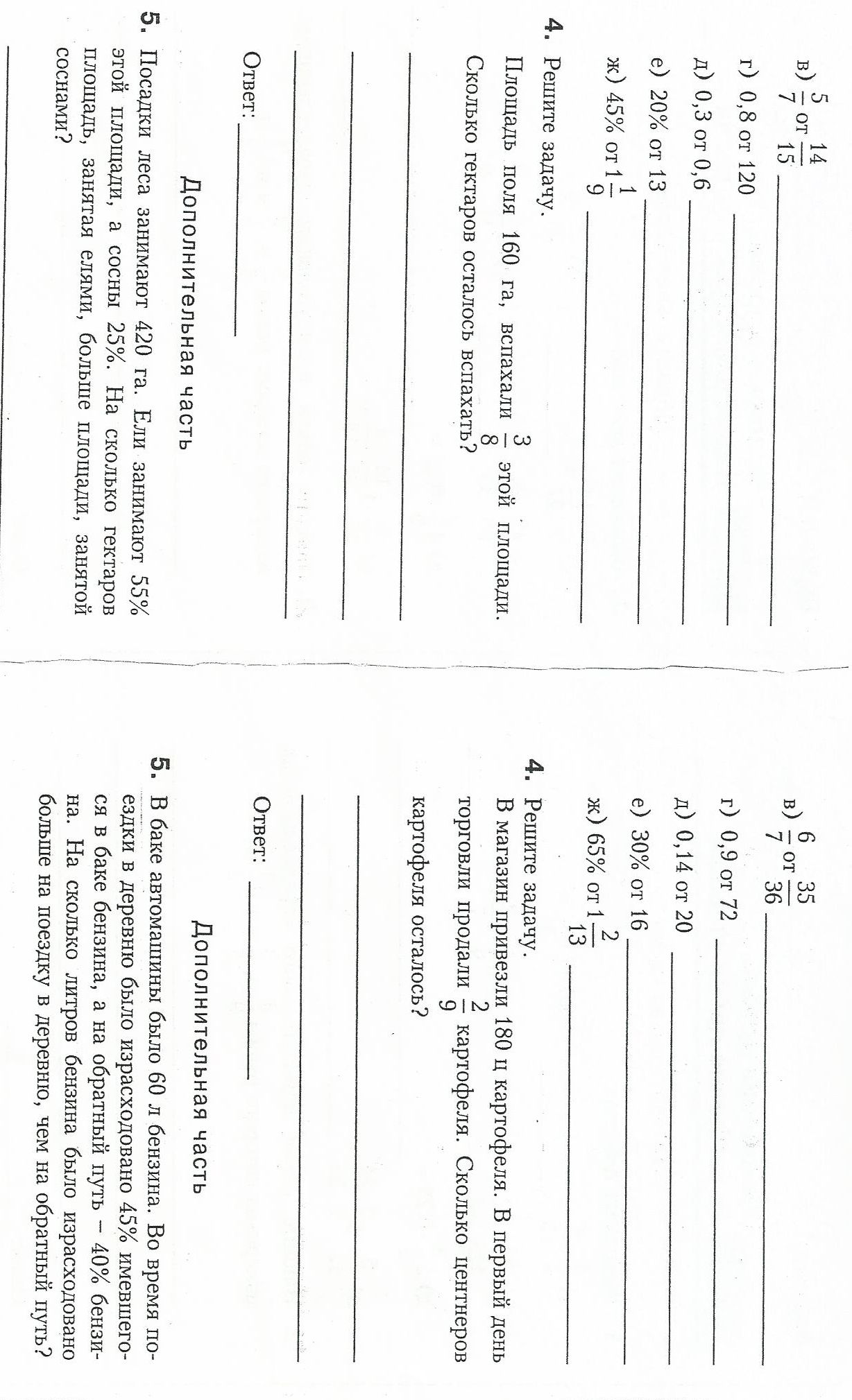 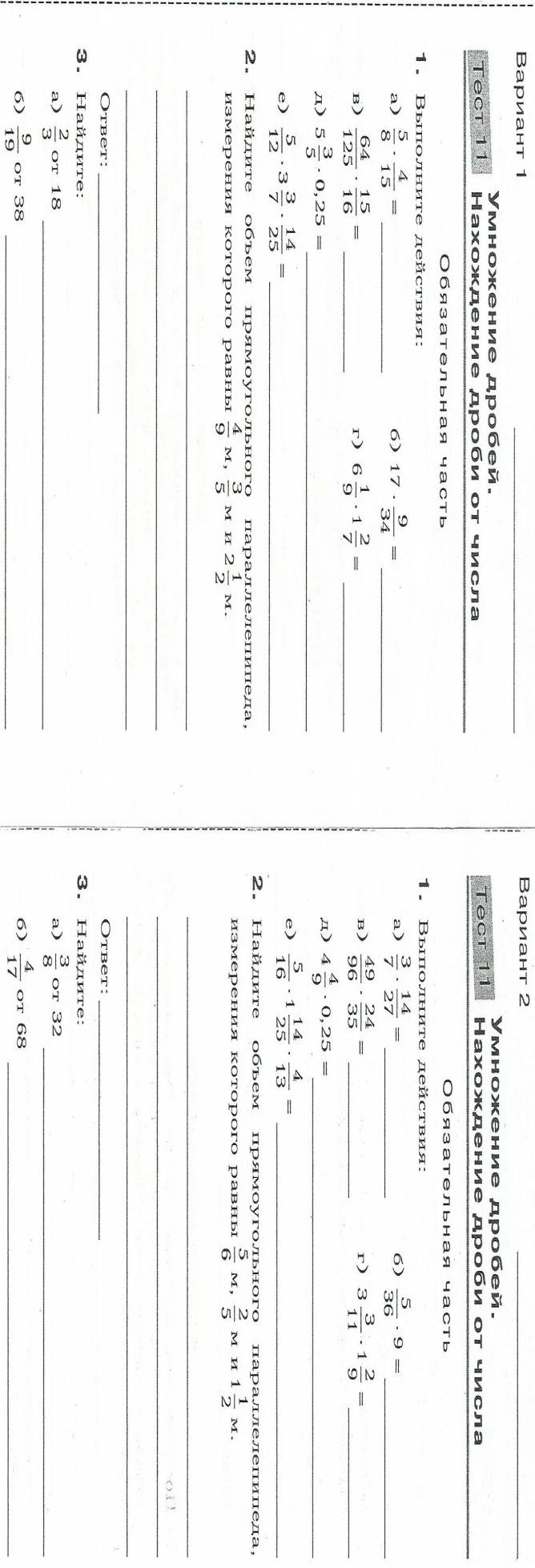 